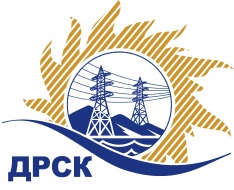 Акционерное Общество«Дальневосточная распределительная сетевая  компания»Протокол № 93/МР-ВПзаседания закупочной комиссии по выбору победителя по открытому электронному запросу цен на право заключения договора на поставку: «Запчасти к силовым трансформаторам»закупка 103 раздел 1.2, 4.2., 2.1.2. ГКПЗ 2016 г.СПОСОБ И ПРЕДМЕТ ЗАКУПКИ: Открытый запрос цен  на право заключения Договора на поставку: Закупка 103 «Запчасти к силовым трансформаторам»ПРИСУТСТВОВАЛИ: члены постоянно действующей Закупочной комиссии АО «ДРСК»  2-го уровня.ВОПРОСЫ, ВЫНОСИМЫЕ НА РАССМОТРЕНИЕ ЗАКУПОЧНОЙ КОМИССИИ: О  рассмотрении результатов оценки заявок Участников.Об отклонении заявок  участников закупкиО признании запроса цен несостоявшимся.РЕШИЛИ:По вопросу № 1Признать объем полученной информации достаточным для принятия решения.Принять цены, полученные на процедуре вскрытия конвертов с заявками участников.По вопросу № 2 Отклонить заявки Участников ЗАО "ЗВО" (Россия, 429900, Чувашская Республика - Чувашия, г. Цивильск, ул.Советская, 59), ООО "Энерготехсоюз" (620072, г. Екатеринбург, ул. Новгородцевой, 7-300.),  ООО "ЗЭТО "ЭНКО" (426011 Удмуртская Республика, г.Ижевск, ул.Удмуртская, 263)  от дальнейшего рассмотрения на основании п.2.1.6.2. Документации о закупке.По вопросу № 3          Признать закупку на поставку: «Запчасти к силовым трансформаторам» несостоявшимся на основании п. 7.8.8.2 Положения о закупке продукции для нужд  АО «ДРСК», так как после проведенной отборочной стадии ни осталась, ни одной заявки  соответствующих требованиям Документации о закупке.           Ирдуганова И.Н.397-147irduganova-in@drsk.ru Благовещенск  ООС№ 31502985440«23» декабря 2015№Наименование участника и его адресЦена заявки на участие в запросе цен1ЗАО "ЗВО" (Россия, 429900, Чувашская Республика - Чувашия, г. Цивильск, ул.Советская, 59)Предложение: подано 08.12.2015 в 12:19
Цена: 4 780 000,00 руб. (цена без НДС)2ООО "Энерготехсоюз" (620072, г. Екатеринбург, ул. Новгородцевой, 7-300.)Предложение, подано 08.12.2015 в 11:58
Цена: 4 800 000,00 руб. (цена без НДС)3ООО "ЗЭТО "ЭНКО" (426011 Удмуртская Республика, г.Ижевск, ул.Удмуртская, 263)Предложение: подано 08.12.2015 в 08:09
Цена: 5 140 327,13 руб. (цена без НДС)Основания для отклоненияЗАО "ЗВО" (Россия, 429900, Чувашская Республика - Чувашия, г. Цивильск, ул.Советская, 59)-  Превышена плановая стоимость закупки п.2.1.6.2 Д.ЗООО "Энерготехсоюз" (620072, г. Екатеринбург, ул. Новгородцевой, 7-300.)-  Превышена плановая стоимость закупки п.2.1.6.2 Д.ЗООО "ЗЭТО "ЭНКО" (426011 Удмуртская Республика, г.Ижевск, ул.Удмуртская, 263)-  Превышена плановая стоимость закупки п.2.1.6.2 Д.ЗОтветственный секретарь Закупочной комиссии: Елисеева М.Г. _____________________________